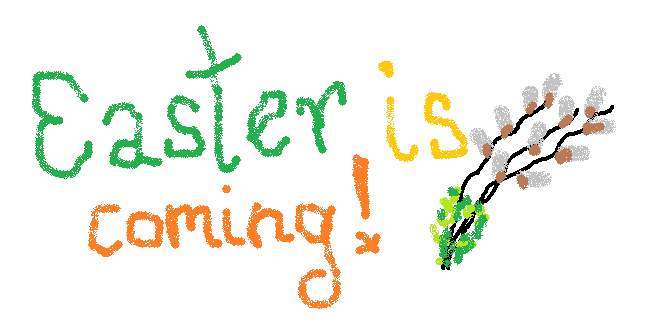 Easter is coming!- zbliża się Wielkanoc!basket- koszykchicken- kurczakchick- kurczaczekbunny- króliczekhare- zającsheep- owieczkaEgg hunt- poszukiwanie jajekdecorate Easter egg- dekorowanie wielkanocnego jajkadecorate the house- dekorowanie domuSong- piosenka Fluffy bunny, fluffy bunnyFluffy chick, fluffy chickJump into the basket, quick, quick!Fluffy bunny, fluffy bunnyFluffy chick, fluffy chickJump into the basket, quick, quick!Poem ‘Egg hunt’- wierszyk:Easter egg round and roundRolled off the table on the groundIt rolled to the gardenSat under a plantTo be on time for the egg huntEaster Bunny:Easter bunny, jump, jump, jumpEaster bunny, stamp, stamp, stamp, Easter bunny, run ,run, run,Easter bunny have some fun!fluffy- puchatysoft- miękkilong ears- długie uszysmall tail- mały ogonekgarden- ogródunder- podon-nain- wunder the tree- pod drzewempick up the egg- podnosić jajkolook for the eggs- szukać jajekPolecane piosenki i materiały: https://www.youtube.com/watch?v=hb9tt7LiYrc (easter song)https://www.youtube.com/watch?v=nZLIiq7B85g (wielkanocna piosenka połączona z literowaniem)https://www.youtube.com/watch?v=i-Z7GQDu0xE (wielkanocne opowiadanie w języku angielskim)https://www.youtube.com/watch?v=Y2tt_4lMxYshttps://www.youtube.com/watch?v=85iD8QA9X_MEaster Bunny                                  Chick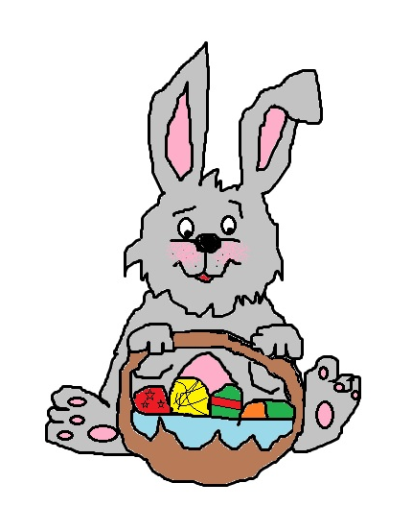 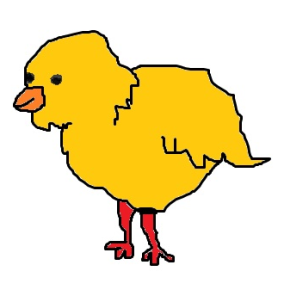          Easter eggs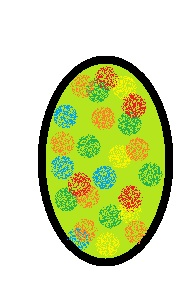 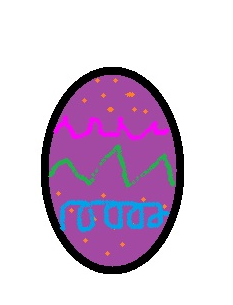 Sheep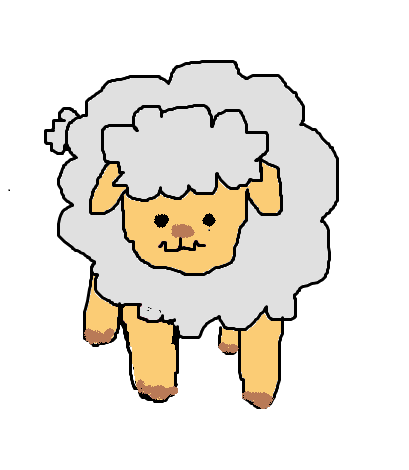 autor obrazków: Aleksandra Nyk 